NEW ZEALAND ICE HOCKEY FEDERATION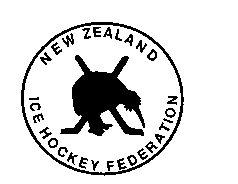 NATIONAL TEAM STAFF APPLICATION FORM NATIONAL TEAM APPLIED FOR:	                   POSITION APPLIED FOR:DESCRIBE WHY YOU ARE INTERESTED IN THIS POSITION:DESCRIBE WHAT YOU HAVE TO OFFER TO THE TEAM:GIVE A BRIEF RESUME OF YOUR RELEVANT EXPERIENCE/QUALIFICATIONS:PLEASE SUPPLY A BRIEF YEAR PLAN IN PREPERATION TO WORLDS: Ice Blacks, U20 Men’s, U18 Men’s, please return this application form by the advertised date to Graham Tappin, International Vice-President. Email graham.tappin@cedra.co.nz Ice Fernz, U18 Women’s, please return to the Director of Women’s Ice Hockey, Vickie Buckley victoria71.buckley@gmail.com NAMEADDRESSHOME PHONEMOBILE PHONEEMAILSENIOR MEN (ICE BLACKS)HEAD COACHTEAM MANAGERSENIOR WOMEN (ICE FERNZ)HEAD COACHTEAM MANAGERU20 MENSHEAD COACHTEAM MANAGERU18 MENSHEAD COACHTEAM MANAGERU18 WOMENSHEAD COACHTEAM MANAGERU16 MENSHEAD COACHTEAM MANAGER